Year 5 and 6 RE Knowledge Organiser What would Jesus do?                        Can people live by the values of Jesus in the 21st century?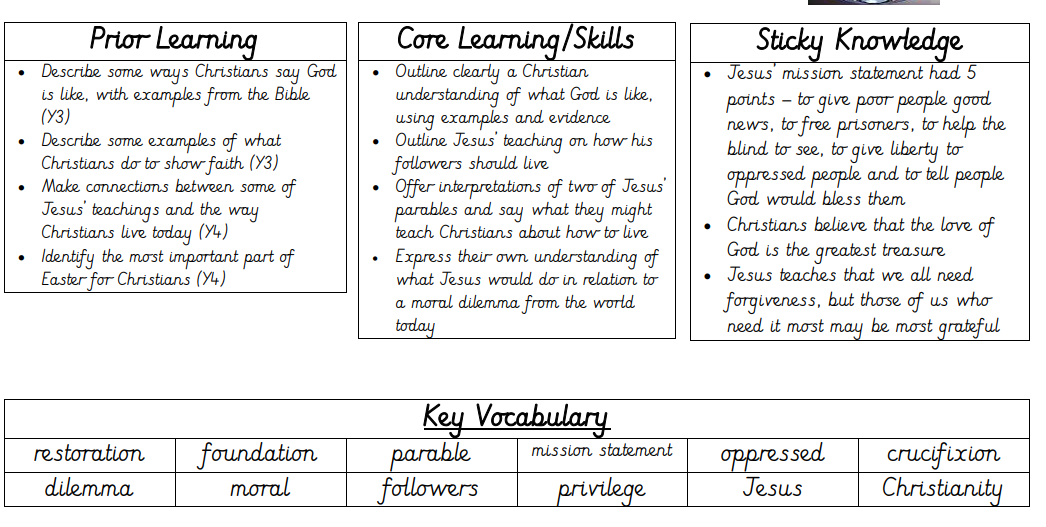 